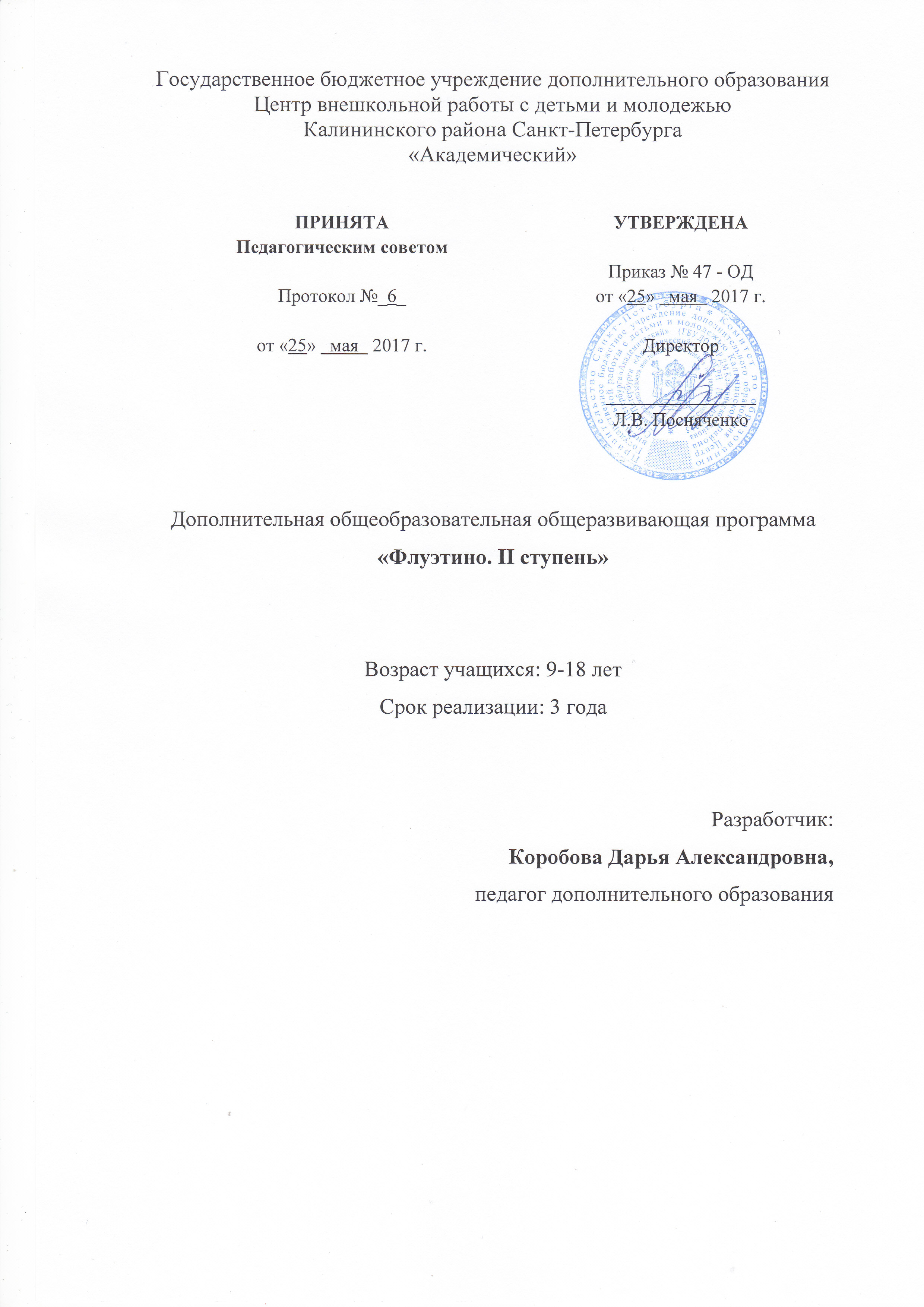 Пояснительная записка Программа относится к художественной направленности. По уровню освоения программа является базовой.  Актуальность: помимо своей эстетической направленности, игра на флейте и занятия музыкой в целом способствуют развитию трудолюбия и дисциплинированности, формированию навыков самостоятельной работы и организации свободного времени.  	Адресат: программа ориентирована на детей 9-18 лет.Цель: формирование и развитие творческих способностей учащихся, музыкально-эстетическое и духовное развитие ребенка через занятия флейтой.Задачи:Обучающие: обучить навыкам игры в ансамбле;обучить музыкальным жанрам; обучить стилевым особенностям произведений разных композиторов;обучить правильному взятию дыхания в ансамбле;обучить умению интонационно стройной игры в ансамбле;изучить основные музыкальные термины;обучить навыку чтения с листа в ансамбле. Развивающие: развить музыкально-слуховые данные в процессе работы над произведениями;развить общекультурный и музыкальный кругозор.Воспитательные: воспитать ответственное отношение занятиям; воспитать навык самостоятельной работы; воспитать навык работы в ансамбле;поддержать интерес к занятиям на инструменте; воспитать исполнительскую выносливость и артистизм; воспитать исполнительскую культуру. Условия реализации программы: Программа рассчитана на 3 года обучения (288 часов).  Занятия сводным составом проходят 2 раза в неделю по 2 часа. Занятия малыми группами и индивидуально проходят 4 часа в неделю по специальному расписанию. Данной программой предусмотрен набор детей 9-18 лет, прошедших обучение по программам «Флуэтино. I ступень», «Флуэтино».  Система набора детей включает в себя индивидуальное прослушивание, определяющее общее музыкальное развитие ребёнка, уровень владения и приспособленность к инструменту. Добор учащихся возможен на любой год обучения.Учащиеся принимают участие в классных концертах, в концертах на уровне учреждения, городских концертах и конкурсах.Занятия проходят в учебном классе, оснащённом фортепиано, флейтой, необходимым количеством пультов. Для успешной реализации образовательной программы необходимо наличие концертмейстера.Планируемые результатыЛичностные результатыЗаканчивая программу, у учащихся будут сформированы:ответственное отношение к занятиям;навык самостоятельной работы; навык работы в ансамбле;интерес к занятиям на инструменте; исполнительская выносливость и артистизм; исполнительская культура. Метапредметные результатыЗаканчивая программу, у учащихся будут сформированы:музыкально-слуховые данные в процессе работы над произведениями;общекультурный и музыкальный кругозор; Предметные результатыЗаканчивая программу, учащиеся будут знать: принципы рациональной игры в ансамбле;музыкальные жанры; принципы правильного дыхания в ансамбле;стилевые особенности произведений разных композиторов;основные музыкальные термины.уметь: играть в ансамбле;правильно брать дыхание при игре в ансамбле;уметь интонационно стройно исполнять произведения в ансамбле; читать с листа в ансамбле.Учебный план 1 года обученияУчебный план 2 года обученияУчебный план 3 года обучения№Раздел, темаКоличество часовКоличество часовКоличество часовФормы контроля№Раздел, темаВсегоТеорияПрактикаФормы контроляРабота над техникой. 
Работа над учебно-тренировочным материалом 74470наблюдение, выполнение практических заданийРабота над техникой.
Работа над техническими сложностями в произведениях74470наблюдение, выполнение практических заданийРабота над репертуаром. Работа над произведениями64460контрольное прослушивание, концертРабота над репертуаром. Игра в ансамбле72666контрольное прослушивание, концертКонтрольные и итоговые занятия.Мониторинг413контрольное прослушивание, концерт, зачет Итого:28819269№Раздел, темаКоличество часовКоличество часовКоличество часовФормы контроля№Раздел, темаВсегоТеорияПрактикаФормы контроляРабота над техникой. 
Работа над учебно-тренировочным материалом 60456наблюдение, выполнение практических заданийРабота над техникой.
Работа над техническими сложностями в произведениях60456наблюдение, выполнение практических заданийРабота над репертуаром. Работа над произведениями92884контрольное прослушивание, концертРабота над репертуаром. Игра в ансамбле72666контрольное прослушивание, концертКонтрольные и итоговые занятия.Мониторинг.413контрольное прослушивание, концерт, зачет Итого:28823265№Раздел, темаКоличество часовКоличество часовКоличество часовФормы контроля№Раздел, темаВсегоТеорияПрактикаФормы контроляРабота над техникой. 
Работа над учебно-тренировочным материалом 61259наблюдение, выполнение практических заданийРабота над техникой.
Работа над техническими сложностями в произведениях61259наблюдение, выполнение практических заданийРабота над репертуаром. Работа над произведениями81279контрольное прослушивание, концертРабота над репертуаром. Игра в ансамбле81477контрольное прослушивание, концертКонтрольные и итоговые занятия.Мониторинг.413контрольное прослушивание, концерт, зачет Итого:28811277